 ПРОЕКТ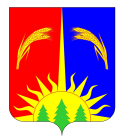 АДМИНИСТРАЦИЯ ЮРЛИНСКОГО МУНИЦИПАЛЬНОГО РАЙОНАПОСТАНОВЛЕНИЕ  ______________ 	                        		                         ________В соответствии с федеральными законами от 6 октября 2003 г. N 131-ФЗ "Об общих принципах организации местного самоуправления в Российской Федерации", от 29 декабря 2012 г. N 273-ФЗ "Об образовании в Российской Федерации", Порядком организации и осуществления образовательной деятельности по основным общеобразовательным программам - программам дошкольного образования, утвержденным Приказом Министерства образования и науки Российской Федерации от 30 августа 2013 г. N 1014, администрация Юрлинского муниципального районаПОСТАНОВЛЯЕТ:        1.Утвердить прилагаемое Положение о порядке организации общедоступного дошкольного образования, присмотра и ухода в муниципальных образовательных учреждениях Юрлинского муниципального района.        2.Считать утратившим силу Положение о порядке приема детей в муниципальные дошкольные образовательные учреждения Юрлинского района, утвержденного постановлением администрации Юрлинского муниципального района от 19.11.2010г. № 601.3. Настоящее Постановление вступает в силу с момента официального опубликования в информационном бюллетене «Вестник Юрлы» и распространяется на правоотношения, возникшие с 01.01.2017г..4. Контроль за исполнением постановления возложить на заместителя главы администрации Юрлинского муниципального района  Мелехину Н.А..Глава администрации-Глава Юрлинского муниципального район                      Т.М. МоисееваУТВЕРЖДЕНОПостановлениемадминистрации Юрлинского муниципального районаот ____________ № _________Положениео порядке организации  общедоступного дошкольногообразования, присмотра и ухода в муниципальныхобразовательных учреждениях Юрлинского муниципального районаI. Общие положения1.1. Положение о порядке организации общедоступного дошкольного образования, присмотра и ухода в муниципальных образовательных учреждениях Юрлинского муниципального района (далее - Положение) разработано в целях удовлетворения потребности граждан, проживающих на территории Юрлинского муниципального района, в получении услуги дошкольного образования, присмотра и ухода, охраны и укрепления физического и психического здоровья детей, оказания помощи семье в воспитании детей исходя из имеющихся в Юрлинском  муниципальном районе условий и возможностей и регламентирует порядок организации общедоступного дошкольного образования, присмотра и ухода в муниципальных образовательных учреждениях Юрлинского муниципального района (далее - МОУ Юрлинского района), реализующих образовательную программу дошкольного образования, а также осуществляющих присмотр и уход за детьми дошкольного возраста.1.2. Настоящее Положение разработано в соответствии с федеральными законами от 6 октября 2003 г. № 131-ФЗ "Об общих принципах организации местного самоуправления в Российской Федерации", от 29 декабря 2012 г. № 273-ФЗ "Об образовании в Российской Федерации", письмом Министерства образования Российской Федерации от 8 августа 2013 г. № 08-1063 «О рекомендациях по порядку комплектования дошкольных образовательных учреждений», Порядком организации и осуществления образовательной деятельности по основным общеобразовательным программам - программам дошкольного образования, утвержденным Приказом Министерства образования и науки Российской Федерации от 30 августа 2013 г. № 1014.1.3. Организация общедоступного дошкольного образования, присмотра и ухода в МОУ Юрлинского района осуществляется Управлением образования администрации Юрлинского муниципального района (далее - Управление) путем распределения детей в МОУ Юрлинского района по дате рождения согласно закреплению территорий Юрлинского муниципального района за подведомственными муниципальными образовательными учреждениями, реализующими программу дошкольного образования.Распределение детей в МОУ Юрлинского района, не проживающих на закрепленной территории, осуществляется на свободные места.1.4. Распределение детей в МОУ Юрлинского района осуществляется Комиссией по укомплектованию детских садов при Управлении образования.II. Порядок и сроки распределения детей в МОУ Юрлинского района2.1. Распределение детей в МОУ Юрлинского района осуществляется ежегодно на учебный год согласно регистру детей дошкольного возраста по дате рождения и перечню закрепленной за МОУ территории Юрлинского района  постановлением администрации Юрлинского муниципального района с учетом имеющихся прав у родителей (законных представителей) на внеочередное и первоочередное зачисление детей в МОУ Юрлинского района (приложение 6).2.2. Формирование и ведение регистра детей дошкольного возраста для распределения в МОУ Юрлинского района осуществляются посредством автоматизированной информационной системы регистрации получателей и поставщиков услуг дошкольного образования (далее - портал ДО) на основании заявления родителя (законного представителя) о постановке на учет ребенка для предоставления места в образовательных учреждениях, реализующих основную образовательную программу дошкольного образования. Затем заявление регистрируется в журнале регистрации  (приложение 1) и родителям (законным представителям) вручается уведомление о приеме заявления в дошкольное образовательное учреждение (приложение 4).2.3. Количество и соотношение возрастных групп детей в МОУ Юрлинского района, их направленность и режим функционирования определяются Управлением на основании данных, представленных руководителем МОУ, с учетом условий, необходимых для осуществления образовательного процесса, в соответствии с нормативами, предусмотренными действующим законодательством.2.5. Отнесение ребенка к возрастной группе определяется наличием полных лет на 1 сентября текущего года.2.6. Дети с ограниченными возможностями здоровья принимаются на обучение по адаптированной образовательной программе дошкольного образования только с согласия родителей (законных представителей) и на основании рекомендаций муниципальной Психолого-медико-педагогической комиссии.2.7.Распределение мест в МОУ Юрлинского района осуществляется в следующие периоды:2.7.2. со 2 по 16 июля текущего года осуществляется распределение и выдача путевок родителям (законным представителям), подавших заявления до 1 июля текущего года согласно перечню закрепленных за МОУ территорий Юрлинского района.2.7.3. с 20 по 30 июля текущего года осуществляется распределение детей и выдача путёвок на свободные (освободившиеся, невостребованные) места;2.7.4. в случаях неявки родителей (законных представителей) за направлением в указанный срок, не информирования специалиста Управления образования о переносе срока получения направления или отказа от распределенного места невостребованные места будут перераспределены детям из регистра по дате рождения.В данном случае дети остаются на учете для предоставления места в образовательных учреждениях, реализующих основную образовательную программу дошкольного образования;2.7.5. при отсутствии в МОУ Юрлинского района свободных мест в группах полного дня (с 10-часовым пребыванием) Управления образования на основании заявления родителя (законного представителя) распределяет ребенка в группу кратковременного пребывания для получения 4-часовой услуги бесплатного дошкольного образования. При этом ребенок остается в регистре на получение 10-часовой услуги дошкольного образования.2.8. В остальное время в течение года предоставление 10-часовой и 4-часовой услуги дошкольного образования осуществляется на свободные (освободившиеся, вновь созданные) места в порядке, установленном пунктом 2.1. настоящего Положения.2.9. На период длительного отсутствия ребенка в МОУ Юрлинского района (отпуск родителей (законных представителей), длительная болезнь ребенка (при наличии заявления от родителя (законного представителя)  МОУ Юрлинского района принимает детей временно на основании заявления родителей (законных представителей) и медицинского заключения о состоянии здоровья ребенка по согласованию со специалистом Управления образования, курирующим вопросы дошкольного образования. При этом ребенок остается в регистре на получение места в МОУ Юрлинского района.2.10. Перевод детей в другое МОУ Юрлинского района осуществляется на свободные места в порядке, установленном федеральным органом исполнительной власти, осуществляющим функции по выработке государственной политики и нормативно-правовому регулированию в сфере образования, на основании заявления родителей (законных представителей).Заявление регистрируется специалистом Управления образования в журнале регистрации заявлений на перевод в другое МОУ, который ведется по форме согласно приложению 2 к настоящему Положению.2.11. При получении путевки в Управление образования родители (законные представители) предъявляют следующие документы:свидетельство о рождении ребенка или документ, подтверждающий родство заявителя (или законность представления прав ребенка);документ, удостоверяющий личность, либо документ, удостоверяющий личность иностранного гражданина и лица без гражданства в Российской Федерации.Родители (законные представители) детей, проживающих на закрепленной территории, дополнительно предъявляют свидетельство о регистрации ребенка по месту жительства или по месту пребывания на закрепленной территории или документ, содержащий сведения о регистрации ребенка по месту жительства или по месту пребывания.Родители (законные представители) детей, являющихся иностранными гражданами или лицами без гражданства, дополнительно предъявляют документ, подтверждающий родство заявителя (или законность представления прав ребенка), и документ, подтверждающий право заявителя на пребывание в Российской Федерации.2.13. Путевки в МОУ Юрлинского района выдаются родителям (законным представителям) в Управлении образования согласно приложению 3 к настоящему Положению и регистрируются в журнале учета выдачи путевок в соответствии с приложением 5 к настоящему Положению. Журнал учета выдачи путевок должен быть прошит, пронумерован, подписан специалистом Управления образования.2.14. Путевки в МОУ Юрлинского района подписываются начальником, при его отсутствии заместителем начальника Управления образования.2.15. В течение 3 рабочих дней родителям (законным представителям) необходимо зарегистрировать путевку в МОУ Юрлинского района.       2.16.  До  начала  посещения  ребенком  образовательного  учреждения в течение 14 календарных дней (с даты регистрации путевки в МОУ), родителями (законными представителями) предъявляются в МОУ оригиналы паспорта и других документов,   установленных   федеральным  органом  исполнительной  власти, осуществляющим    функции   по   выработке   государственной   политики   и нормативно-правовому регулированию в сфере образования.Дети, родители (законные представители) которых не представили в МОУ необходимые для приема документы, остаются на учете детей, нуждающихся в предоставлении места в дошкольном образовательном учреждении. Место ребенку в МОУ предоставляется при освобождении мест в соответствующей возрастной группе в течение года.2.16. Руководитель МОУ Юрлинского района в случае выбытия детей своевременно и постоянно направляет в Управление образования информацию о наличии свободных мест на предоставление услуги дошкольного образования, как в группах полного дня, так и группах кратковременного пребывания.Приложение 1 к Положению о порядке организации  общедоступного дошкольного образования, присмотра и ухода в муниципальных образовательных учреждениях Юрлинского муниципального районаЖурнал регистрации заявлений о постановке ребенка на учетдля определения его в дошкольную организациюПриложение 2к Положению о порядке организации  общедоступного дошкольного образования, присмотра и ухода в муниципальных образовательных учреждениях Юрлинского муниципального районаЖУРНАЛрегистрации заявлений на перевод в другое МОУПриложение 3к Положению о порядке организации  общедоступного дошкольного образования, присмотра и ухода в муниципальных образовательных учреждениях Юрлинского муниципального районаПутевка №__________________В МБДОУ «___________________________________________________________________»Направлен ребенок ___________________________________________________________Возраст _____________________________________________________________________Домашний адрес, телефон _____________________________________________________Основание направления     _____________________________________________________Начальник управления образованияадминистрации Юрлинского муниципального района        ____________ / ____________                                                                     Приложение  4 к положению о порядке организации  общедоступного дошкольного образования, присмотра и ухода в муниципальных образовательных учреждениях Юрлинского муниципального районаУВЕДОМЛЕНИЕ №_______О приеме заявления в дошкольные образовательное учреждение  Уважаемый (ая)___________________________________________________Управление образования уведомляет, что Ваше заявление о получении места в детском саду __________________________________________________________________________принято и зарегистрировано в журнале регистрации заявлений на место в ДОУ№________________________________________________________В случае отсутствия свободных мест в запрашиваемом детском саду,  Вам будет предложено место в ДОУ_________________________________________________Главный специалист управления образованияпо дошкольному и дополнительному образованию           _____________/_____________                                                                                                «      »_________________201__год С уведомлением ознакомлен и согласен__________                                      _______________ Дата                                                 подпись родителяПриложение 5 к Положению о порядке организации  общедоступного дошкольного образования, присмотра и ухода в муниципальных образовательных учреждениях Юрлинского муниципального районаЖурнал учета выдачи путевкиПриложение 6 к положению о порядке организации  общедоступного дошкольного образования, присмотра и ухода в муниципальных образовательных учреждениях Юрлинского муниципального районаПЕРЕЧЕНЬкатегорий граждан, имеющих право на внеочередноеи первоочередное предоставление мест детям в муниципальныхобразовательных учреждениях, реализующих основнуюобразовательную программу дошкольного образованияОб утверждении Положения о порядке организации общедоступного дошкольного образования, присмотра и ухода в муниципальных образовательных учреждениях Юрлинского муниципального района№ п/пФ.И. О. родителяФИО ребенкаДата рождения ребенкаДата подачи заявленияДатая, с которой  желают идти в ДОУ, подпись родителяNДата обращенияФ.И.О. ребенкаДата рождения ребенкаНомер МОУ (район, микрорайон), который посещает ребенок, направленность группыНомер МОУ (район, микрорайон), который необходим ребенкуКонтактный телефон родителя (законного представителя)N МОУ, в которое переведен ребенок, дата перевода12345678№ п/пФ.И. О. ребенкаДата рождения ребенкаОснование для выдачи путевкиНаименование дошкольного учрежденияДата  выдачи путевки подпись родителяNКатегории гражданДокументы, подтверждающие право на внеочередное или первоочередное предоставление мест в учрежденииНормативный акт1234Внеочередное правоВнеочередное правоВнеочередное правоВнеочередное право1Дети прокуроровсправка с места работы о занимаемой должностипункт 5 статьи 44 Федерального закона от 17 января 1992 г. N 2202-1 "О прокуратуре Российской Федерации"2Дети работников органов прокуратуры, погибших (пропавших без вести), умерших, ставших инвалидами;дети работников органов прокуратуры, осуществляющих служебную деятельность на территориях Республики Дагестан, Республики Ингушетия, Кабардино-Балкарской Республики, Карачаево-Черкесской Республики, Республики Северная Осетия - Алания и Чеченской Республики, а также работников органов прокуратуры Российской Федерации, направленных для выполнения задач по обеспечению законности и правопорядка на территориях указанных субъектов Российской Федерациидокумент, в установленном порядке подтверждающий осуществление служебной деятельности на территории Северо-Кавказского региона Российской Федерации; факт гибели, смерти, получения инвалидностипункт 5 Указа Президента Российской Федерации от 30 октября 2009 г. N 1225 "О дополнительных гарантиях и компенсациях работникам органов прокуратуры Российской Федерации, осуществляющим служебную деятельность на территории Северо-Кавказского региона Российской Федерации, и членам их семей"3Дети сотрудников Следственного комитетасправка с места работы о занимаемой должностипункт 25 статьи 35 Федерального закона от 28 декабря 2010 г. N 403-ФЗ "О Следственном комитете Российской Федерации"4Дети погибших (умерших) или пропавших без вести либо ставших инвалидами в связи с исполнением служебных обязанностей сотрудников следственных органов, расположенных на территории Северо-Кавказского региона, и сотрудников следственных органов, направленных для выполнения задач на территории Северо-Кавказского регионадокумент, в установленном порядке подтверждающий осуществление служебной деятельности на территории Северо-Кавказского региона Российской Федерации; факт гибели, смерти, получения инвалидностипункт 5 Указа Президента Российской Федерации от 26 января 2012 г. N 110 "О дополнительных гарантиях и компенсациях сотрудникам, федеральным государственным гражданским служащим и работникам следственных органов Следственного комитета Российской Федерации, осуществляющим служебную деятельность на территории Северо-Кавказского региона Российской Федерации, и членам их семей"5Дети граждан, получивших или перенесших лучевую болезнь и другие заболевания, связанные с радиационным воздействием вследствие Чернобыльской катастрофы или с работами по ликвидации последствий катастрофы на Чернобыльской АЭС;дети инвалидов вследствие Чернобыльской катастрофы из числа:а) граждан (в том числе временно направленных или командированных), принимавших участие в ликвидации последствий катастрофы в пределах зоны отчуждения или занятых на эксплуатации или других работах на Чернобыльской АЭС;б) военнослужащих и военнообязанных, призванных на специальные сборы и привлеченных к выполнению работ, связанных с ликвидацией последствий Чернобыльской катастрофы независимо от места дислокации и выполняющихся работ, а также лиц начальствующего и рядового состава органов внутренних дел, Государственной противопожарной службы, проходивших (проходящих) службу в зоне отчуждения;в) граждан, эвакуированных из зоны отчуждения и переселенных из зоны отселения либо выехавших в добровольном порядке из указанных зон после принятия решения об эвакуации;г) граждан, отдавших костный мозг для спасения жизни людей, пострадавших вследствие Чернобыльской катастрофы независимо от времени, прошедшего с момента трансплантации костного мозга, и времени развития у них в этой связи инвалидности;дети граждан, эвакуированные (в том числе выехавшие добровольно) в 1986 году из зоны отчуждения или переселенные (переселяемые), в том числе выехавшие добровольно, из зоны отселения в 1986 году и в последующие годы, включая детей, которые в момент эвакуации находились (находятся) в состоянии внутриутробного развитияудостоверение инвалида или участника ликвидации последствий катастрофы на Чернобыльской АЭС;свидетельство о смерти одного из родителей, являвшегося кормильцем, из числа граждан, погибших в результате катастрофы на Чернобыльской АЭС, умерших вследствие лучевой болезни и других заболеваний, возникших в связи с Чернобыльской катастрофой, а также умерших инвалидов вследствие Чернобыльской катастрофы;справка об эвакуации из зоны отчуждения или о переселении из зоны отселенияпункт 12 статьи 14 и пункт 12 статьи 17 Закона Российской Федерации от 15 мая 1991 г. N 1244-1 "О социальной защите граждан, подвергшихся воздействию радиации вследствие катастрофы на Чернобыльской АЭС"6Дети погибших (пропавших без вести), умерших, ставших инвалидами сотрудников и военнослужащих специальных сил по обнаружению и пресечению деятельности террористических организаций и групп, их лидеров и лиц, участвующих в организации и осуществлении террористических акций на территории Северо-Кавказского региона Российской Федерации, а также сотрудников и военнослужащих Объединенной группировки войск (сил) по проведению контртеррористических операций на территории Северо-Кавказского региона Российской Федерации:а) проходящих службу (военную службу) в воинских частях, учреждениях и подразделениях Вооруженных Сил Российской Федерации, других войск, воинских формирований и органов, а также в органах внутренних дел Российской Федерации, учреждениях, органах и подразделениях уголовно-исполнительной системы, Государственной противопожарной службы Министерства Российской Федерации по делам гражданской обороны, чрезвычайным ситуациям и ликвидации последствий стихийных бедствий, органах по контролю за оборотом наркотических средств и психотропных веществ (далее - воинские части и органы), дислоцированных на постоянной основе на территории Республики Дагестан, Республики Ингушетии и Чеченской Республики;б) командированных в воинские части и органы, указанные в подпункте "а" настоящего пункта;в) направленных в Республику Дагестан, Республику Ингушетию и Чеченскую Республику в составе воинских частей, воинских формирований, подразделений, групп и органов (в том числе для выполнения задач по обустройству воинских частей и органов, дислоцированных на территориях указанных республик);г) участвующих в контртеррористических операциях и обеспечивающих правопорядок и общественную безопасность на административной границе с Чеченской Республикой в составе воинских частей, воинских формирований, подразделений, групп и органов по перечням, определяемым соответствующими федеральными органами исполнительной власти;д) проходящих службу (военную службу) в воинских частях и органах, дислоцированных на постоянной основе на территории Кабардино-Балкарской Республики, Карачаево-Черкесской Республики и Республики Северная Осетия - Алания;е) командированных в воинские части и органы, указанные в подпункте "д" настоящего пункта;ж) направленных в Кабардино-Балкарскую Республику, Карачаево-Черкесскую Республику и Республику Северная Осетия - Алания в составе воинских частей, воинских формирований, подразделений, групп и органов (в том числе для выполнения задач по обустройству воинских частей и органов, дислоцированных на территориях указанных республик);з) проходящих службу в органах внутренних дел Российской Федерации на федеральных контрольно-пропускных пунктах "Затеречный" и "Ищерское", дислоцированных на территории Ставропольского края;и) командированных органами внутренних дел Российской Федерации на федеральные контрольно-пропускные пункты "Затеречный" и "Ищерское", дислоцированные на территории Ставропольского краядокумент, в установленном порядке подтверждающий факт участия в контртеррористических операциях и обеспечения правопорядка и общественной безопасности на территории Северо-Кавказского региона Российской Федерации; факт гибели, смерти, получения инвалидностипункт 14 Постановления Правительства Российской Федерации от 9 февраля 2004 г. N 65 "О дополнительных гарантиях и компенсациях военнослужащим и сотрудникам федеральных органов исполнительной власти, участвующим в контртеррористических операциях и обеспечивающим правопорядок и общественную безопасность на территории Северо-Кавказского региона Российской Федерации"7Дети военнослужащих и сотрудников органов внутренних дел, Государственной противопожарной службы, уголовно-исполнительной системы, непосредственно участвовавших в борьбе с терроризмом на территории Республики Дагестан и погибших (пропавших без вести), умерших, ставших инвалидами в связи с выполнением служебных обязанностейдокумент в установленном порядке, подтверждающий прохождение военной службы на территории Республики Дагестан; факт гибели, смерти, получения инвалидностипункт 1 Постановления Правительства Российской Федерации от 25 августа 1999 г. N 936 "О дополнительных мерах по социальной защите членов семей военнослужащих и сотрудников органов внутренних дел, Государственной противопожарной службы, уголовно-исполнительной системы, непосредственно участвовавших в борьбе с терроризмом на территории Республики Дагестан и погибших (пропавших без вести), умерших, ставших инвалидами в связи с выполнением служебных обязанностей"8Дети судейсправка с места работы о занимаемой должностипункт 3 статьи 19 Закона Российской Федерации от 26 июня 1992 г. N 3132-1 "О статусе судей в Российской Федерации"9Дети граждан из подразделений особого риска, а также семей, потерявших кормильца из числа этих гражданудостоверение инвалида или участника ликвидации последствий катастрофы на Чернобыльской АЭС;свидетельство о смерти одного из родителей, являвшегося кормильцем, из числа граждан, погибших в результате катастрофы на Чернобыльской АЭС, умерших вследствие лучевой болезни и других заболеваний, возникших в связи с Чернобыльской катастрофой, а также умерших инвалидов вследствие Чернобыльской катастрофы;справка об эвакуации из зоны отчуждения или о переселении из зоны отселенияПостановление Верховного Совета Российской Федерации от 27 декабря 1991 г. N 2123-1 "О распространении действия Закона РСФСР "О социальной защите граждан, подвергшихся воздействию радиации вследствие катастроф на Чернобыльской АЭС" на граждан из подразделений особого риска"10Дети из семей, находящихся в социально опасном положении и состоящих на учете в комиссии по делам несовершеннолетних и защите их правпостановление комиссии по делам несовершеннолетних и защите их правФедеральные законы от 6 октября 2003 г. N 131-ФЗ "Об общих принципах организации местного самоуправления в Российской Федерации", от 29 декабря 2012 г. N 273-ФЗ "Об образовании в Российской Федерации",Закон Пермского края от 7 июля 2014 г. N 352-ПК "О системе профилактики детского и семейного неблагополучия в Пермском крае"Первоочередное правоПервоочередное правоПервоочередное правоПервоочередное право11Дети военнослужащих по месту жительства их семейсправка из воинской части или из военного комиссариата по месту жительства семьипункт 6 статьи 19 Федерального закона от 27 мая 1998 г. N 76-ФЗ "О статусе военнослужащих"12Дети граждан, уволенных с военной службы при достижении ими предельного возраста пребывания на военной службе, состоянию здоровья или в связи с организационно-штатными мероприятиямиприказ или справка установленной формы из воинской части или военного комиссариата с указанием причины увольнениястатья 23 Федерального закона от 27 мая 1998 г. N 76-ФЗ "О статусе военнослужащих", письмо Министерства образования и науки Российской Федерации от 8 августа 2013 г. N 08-1063 "О рекомендациях по порядку комплектования дошкольных образовательных учреждений"13Дети из многодетных семейудостоверение многодетной семьи или свидетельства о рождении троих и более детей до 18 лет в семьепункт 1 Указа Президента Российской Федерации от 5 мая 1992 г. N 431 "О мерах по социальной поддержке многодетных семей"14Дети-инвалиды и дети, один из родителей которых является инвалидомсправка бюро медико-социальной экспертизы об установлении инвалидностипункт 1 Указа Президента Российской Федерации от 2 октября 1992 г. N 1157 "О дополнительных мерах государственной поддержки инвалидов"15Дети сотрудников полиции, проживающих на территории города Перми;дети сотрудников полиции, погибших (умерших) вследствие увечья или иного повреждения здоровья, полученных в связи с выполнением служебных обязанностей, умерших вследствие заболевания, полученного в период прохождения службы в полиции;дети гражданина Российской Федерации, уволенного со службы в полиции вследствие увечья или иного повреждения здоровья, полученных в связи с выполнением служебных обязанностей и исключивших возможность дальнейшего прохождения службы в полиции;дети гражданина Российской Федерации, умершего в течение одного года после увольнения со службы в полиции вследствие увечья или иного повреждения здоровья, полученных в связи с выполнением служебных обязанностей, либо вследствие заболевания, полученного в период прохождения службы в полиции, исключивших возможность дальнейшего прохождения службы в полиции;дети сотрудника полиции, гражданина Российской Федерации, находящиеся (находившиеся) на иждивении сотрудника полициисправка с места работы о занимаемой должности, документ, в установленном порядке подтверждающий:факт гибели (смерти) сотрудника полиции в связи с осуществлением служебной деятельности,факт увольнения со службы в полиции вследствие увечья или иного повреждения здоровья, полученных в связи с выполнением служебных обязанностей и исключивших возможность дальнейшего прохождения службы в полиции,факт смерти гражданина Российской Федерации до истечения одного года после увольнения со службы вследствие увечья или иного повреждения здоровья, полученных в связи с выполнением служебных обязанностей, либо вследствие заболевания, полученного в период прохождения службы в полиции, исключивших возможность дальнейшего прохождения службы в полиции,факт нахождения детей на иждивении сотрудника полиции, гражданина Российской Федерациипункт 6 статьи 46 Федерального закона от 7 февраля 2011 г. N 3-ФЗ "О полиции"16Дети сотрудников, имеющих специальные звания и проходящих службу в учреждениях и органах уголовно-исполнительной системы, Федеральной противопожарной службе Государственной противопожарной службы, органах по контролю за оборотом наркотических средств и психотропных веществ, таможенных органах Российской Федерации (далее - сотрудники), проживающие на территории города Перми;дети, находящиеся (находившиеся) на иждивении сотрудника, гражданина Российской Федерации;дети сотрудника, погибшего (умершего) вследствие увечья или иного повреждения здоровья, полученных в связи с выполнением служебных обязанностей, умершего вследствие заболевания, полученного в период прохождения службы в учреждениях и органах;дети гражданина Российской Федерации, уволенного со службы в учреждениях и органах вследствие увечья или иного повреждения здоровья, полученных в связи с выполнением служебных обязанностей и исключивших возможность дальнейшего прохождения службы в учреждениях и органах;дети гражданина Российской Федерации, умершего в течение одного года после увольнения со службы в учреждениях и органах вследствие увечья или иного повреждения здоровья, полученных в связи с выполнением служебных обязанностей, либо вследствие заболевания, полученного в период прохождения службы в учреждениях и органах, исключивших возможность дальнейшего прохождения службы в учреждениях и органахсправка с места работы о занимаемой должности; документ, в установленном порядке подтверждающий:факт гибели (смерти) сотрудника вследствие увечья или иного повреждения здоровья, полученных в связи с выполнением служебных обязанностей,факт смерти сотрудника вследствие заболевания, полученного в период прохождения службы в учреждениях и органах,факт увольнения гражданина Российской Федерации со службы в учреждениях и органах вследствие увечья или иного повреждения здоровья, полученных в связи с выполнением служебных обязанностей, исключивших возможность дальнейшего прохождения службы в учреждениях и органах; факт смерти гражданина Российской Федерации до истечения одного года после увольнения со службы в учреждениях и органах вследствие увечья или иного повреждения здоровья, полученных в связи с выполнением служебных обязанностей, либо вследствие заболевания, полученного в период прохождения службы в учреждениях и органах, исключивших возможность дальнейшего прохождения службы в учреждениях и органах;факт нахождения детей на иждивении сотрудника, гражданина Российской Федерациипункт 14 статьи 3 Федерального закона от 30 декабря 2012 г. N 283-ФЗ "О социальных гарантиях сотрудникам некоторых федеральных органов исполнительной власти и внесении изменений в отдельные законодательные акты Российской Федерации"